Художественное творчество: рисование с помощью нетрадиционных техник изображения«Одуванчики»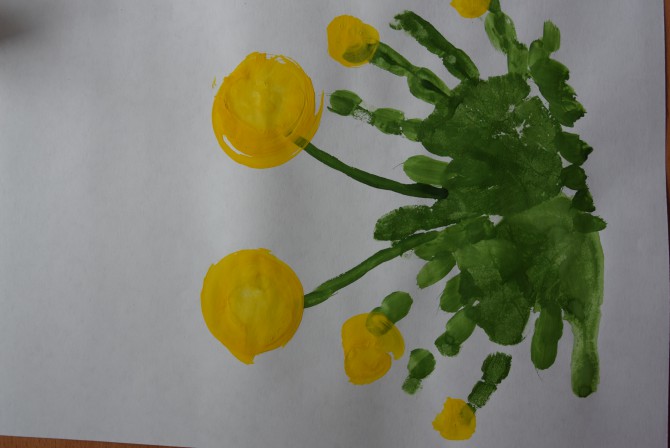 «Бабочка»Цель: познакомьте детей с новым способом передачи изображения – предметной монотипией. Учить рисовать на мокром листе бумаги. Развивать фантазию и воображение. Развивать образное мышление.Материалы: лист бумаги, сложенный пополам, гуашь ярких цветов, кисть.Прочитайте ребенку загадку:Шевелились у цветкаВсе четыре лепестка.Я сорвать его хотел,Он вспорхнул и улетел.(Бабочка)Спросите ребенка, как он догадался, что эта загадка про бабочку.Предложите ребенку изобразить бабочку необычным способом. Рассмотрите с ребенком картинку бабочки и обратите внимание ребенка на то, что противоположные крылья у бабочки одинаковые (симметричные).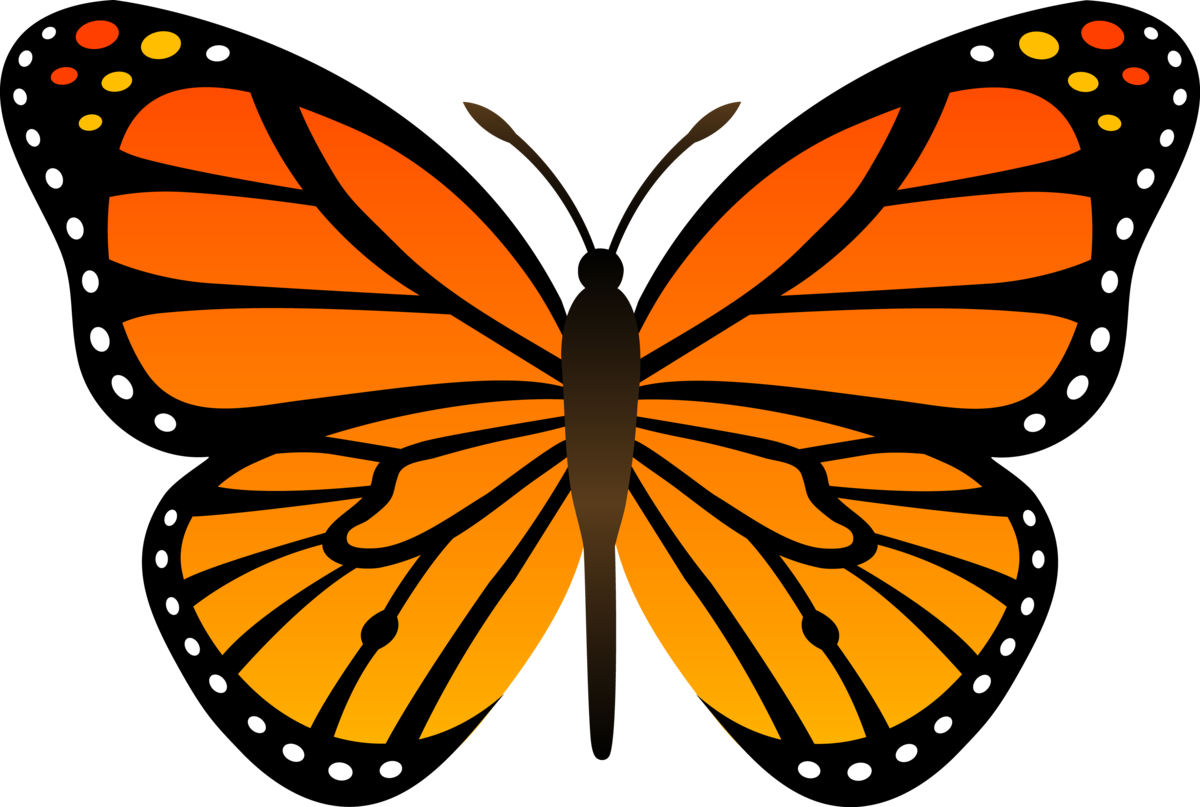 Дайте ребенку лист альбомной бумаги, гуашь, кисть, баночку с водой, палитру, тряпочку. Предложите ребенку нарисовать бабочку необычным способом. Лист бумаги сложите пополам, чтобы появилась линия сгиба. На одной половине листа вместе с ребенком попробуйте  нарисовать половину бабочки, затем другую половину смочите водой и сложите лист по линии сгиба. Для получения четкого отпечатка нужно плотно прижать одну половинку листа к другой.Бабочка может получиться такой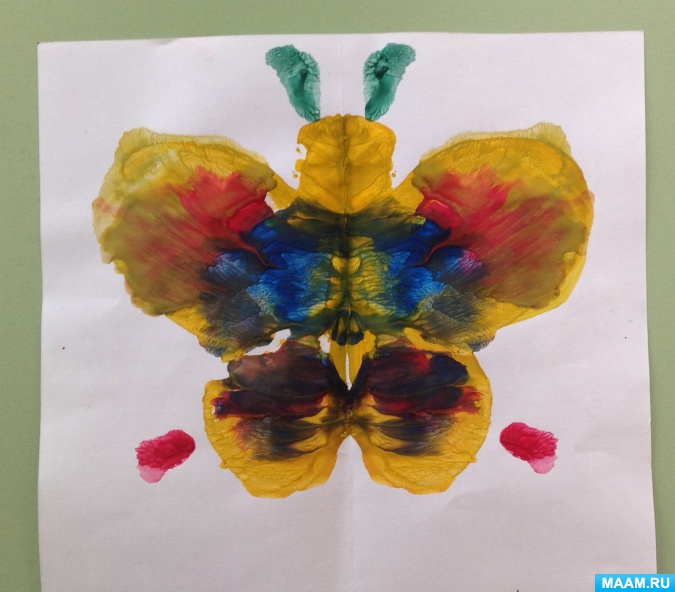 или такой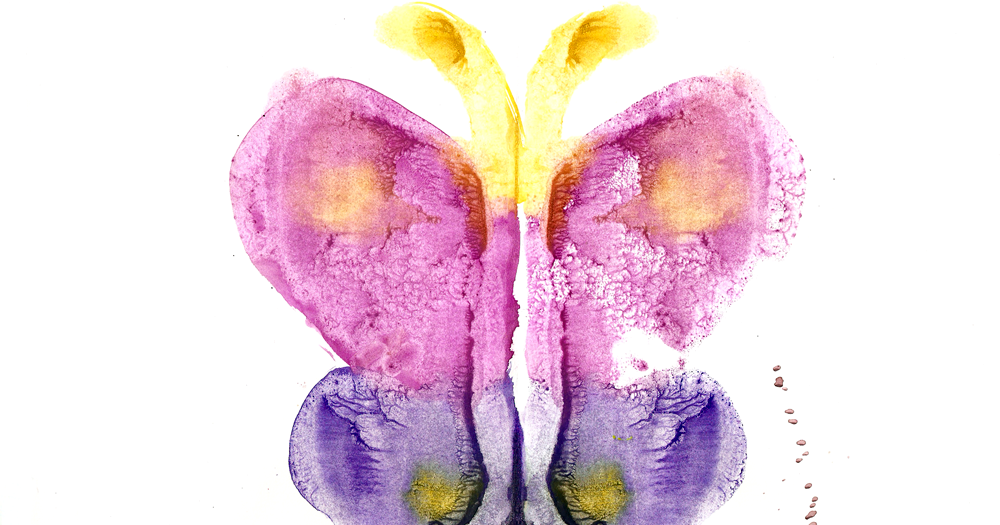 Цель: Учить передавать в рисунке форму и строение предмета, использовать разные нетрадиционные техники изображения (ладошкой руки). Развивать воображение, учить видеть в знакомом предмете новый образ.Материалы: лист бумаги, гуашь зеленого и желтого цвета, кисть.Рассмотрите с ребенком на улице одуванчики.Прочитайте ребенку стихотворение О. Высотской «Одуванчик»:Уронило солнцеЛучик золотой.Вырос одуванчикПервый, молодой.У него чудесныйЗолотистый цвет.Он большого солнцаМаленький портрет.После прочтения стихотворения спросите ребенка:– О чем это стихотворение? (Об одуванчике.)– На что похож одуванчик? (На солнце.)Дайте ребенку альбомный лист бумаги, гуашь, широкую мисочку с гуашью зеленого цвета, разведенной водой, мягкую и жесткую кисти, палитру, баночку с водой, тряпочку.Предложите изобразить одуванчик на вертикально расположенном листе бумаги. Для этого ладонь надо опустить в мисочку с зеленой краской и, растопырив пальцы, сделать отпечаток в низу листа бумаги. Пока краска сохнет, подумайте с ребенком, на что похож отпечаток ладони (на лисья одуванчика). Листьям с помощью мягкой кисточки можно придать нужную форму.– Что еще нужно нарисовать? (Стебли и желтые цветы.)Предложите ребенку нарисовать стебли и цветы кисточкой.